Material Science Answer PacketMentor 2017SCHOOL NAME_____________KEY KEY KEY KEY KEY_____________________TEAM # _____________Participant’s (1) Name _______________________________________________  Participant’s (2) Name ______________________________________________________  T1: (0 pts) Who is shown in the picture on the front of the test packet?Sir George Gabriel Stokes ________________________________ #1: (14 pts) T6: 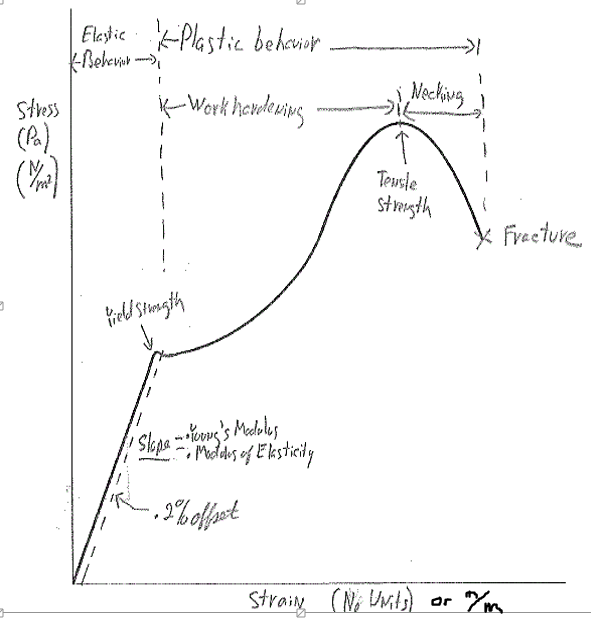 T2: (0 pts) What device is shown on the front of the test packet? Wilhelmy Plate apparatus__________________________________ #2:  (1 pt each)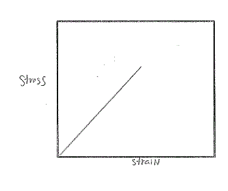 #3: (3pts)  T5#4:  (1pt) T4 ______viscous flow___________________________________________#5: (1pt)  ________Concrete_______________________________________________#6: (3pts) _____This is a Strain vs. Stress graph and thus it looks different since most the the time the axis are the other way around. ___________________________________________________________________________________________________________________________________________________________#7: (1 pt each) (T3)  Any order:#8:  (1 pt each)Multiple Choice 9-48: (1pt each)49. (2pts)   Zero50.  (3pts)  (Show Work)   1,700m51.  (3pts)  (Show Work)  43,400 N52.  (2pts)     The calculation was done assuming the bone was solid.53.  (3pts) (Show work)    374,000 N#54:  (1 pt each)   “-1” will likely be written as a 1 with a bar over top of it.55.  (1pt)    Distance between planes56.   (1pt)    0.7457.  (1pt)    1258.  (2pts) T10      3.615 * 10^-10m59.  (2pts)     1.531 * 10^19 atoms/m^260.  (2pts)      3.912 * 10^9 atoms/mMultiple Choice 61-92: (1pt each)93. (2pts each) T9a)   (200)  ___0.135nm or 1.35*10-10m ___		(211) ___0.111nm or 1.11*10-10m ______For (200) spacing = 0.1452nm/(2*sin 32.5)For (211) spacing = 0.1452nm/(2*sin 41.0)				(2 sig figs will be accepted)b) (T6)       0.270nm or 2.70*10-10m   (2 sig figs will be accepted)	=spacing * (h2+k2+l2)0.594.  (1 pt each)     O-O	___Covalen______ 	                Al-F___Ionic_______ 	 N-O	____Covalent_____       		H-C	____Covalent______ 	H-O	___Polar Covalent___ 95.  Show work (3 pts) T8      31%% = [1 - e ^-(0.25)(4.0 - 2.5)] times 100
% = [1 - 0.69]times 100
% = 31%
96.  (2pts)     0.155-0.22597.  (1pt each) T7a)_______ cubic close packed __________	b)_______ hexagonal close packed _________c)_______ face centered cubic _________	d)______ body centered cubic _______Lab #1)  Part A- Data Table (10 pts)	Look for sig figs and units.  Masses, Forces (using m*g), Area (pi*r^2), Lo and delta L.	Stress = F/A and Strain=delta L/LoLab #1)  Part A- Graph. (5pts)	Graph should have a title, labeled x and y axis with units, plotted data points, and trendline.  Lab #1)  Part B- Young’s modulus ___________________________      (5 pts)	(Show Work)Slope of best fit line.Lab #1) Part C-  Percent error_____________________%   (3 pts)Correct answer based on slope of graph (in units of N/m2) to the accepted value given.Lab #1)  Part D – (2 pts)Something about plastic vs. elastic  or   how releasing the masses in a way that may stretch the nylon inconsistently.Lab #2) Part A - Data Table (10 pts)Look for sig figs and units.  Multiple distances and times.  Diameter of BB.Lab #2) Part B - Graph (5 pts)Graph should have a title, labeled x and y axis with units, plotted data points, and trendline.  Lab #2) Part B - kinematic viscosity  ___________________________________ cSt   (8 pts) Slope of graph is the speed.  Kinematic viscosity = (2/9)*g*r^2*(7.90-1.44)/(1.44*speed)Answer will be in St and needs to be converted to cSt by multiplying by 100.Lab #2) Part D – (2 pts)    It assumes a temperature of 100oC to give the range of kinematic viscosities.Lab #3A:  radius of Al atom  ___________________________________ (15 pts)	Something like this: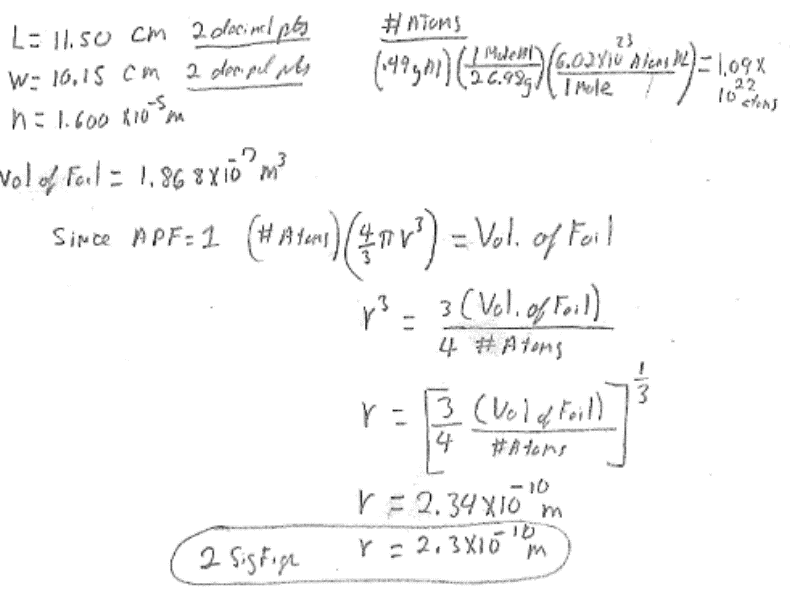 Lab #3B) Part A - (2 pts each)        a_____________________________________     b_______________________________     c__________________________________	d_______________________________Lab #3B) Part B- rational   (3 pts)The contact angle.  The least hydrophilic will have a large contact angle.  It becomes more hydrophilic as this angle becomes smaller.Lab #3B) Part C- two reasons  (2 pts each)Absorption, evaporation, or wicking are acceptable. (2 of these are needed)i.Av.Dii.Bvi.Biii.Evii.Civ.Cviii.DDuctileMalleableConductorHas luster (shiny) A.30B.20W-40C.10W-40D.10WE.5W-30F.5W-209.B19.B29.A39.D10.C20.A30.B40.D11.A21.B31.C41.C12.B22.A32.C42.C13.C23.D33.D43.C14.A24.B34.B44.C15.C25.B35.D45.D16.B26.B36.B46.C17.C27.B37.B47.D18.C28.B38.B48.DA.101B.110C.011D.101E.1-10F.01-1G.100H.010I.001J.-100K.0-10L.00-161.D 69.E77.C85.C62.C70.B78.C86.A63.C71.A79.B87.D64.A72.D80.A88.B65.C73.D81.A89.C66.A74.A82.C90.C67.C75.B83.E91.C68.C76.A84.B92.W